彰化縣溪州鄉大莊國小四年甲班閩南語教學成果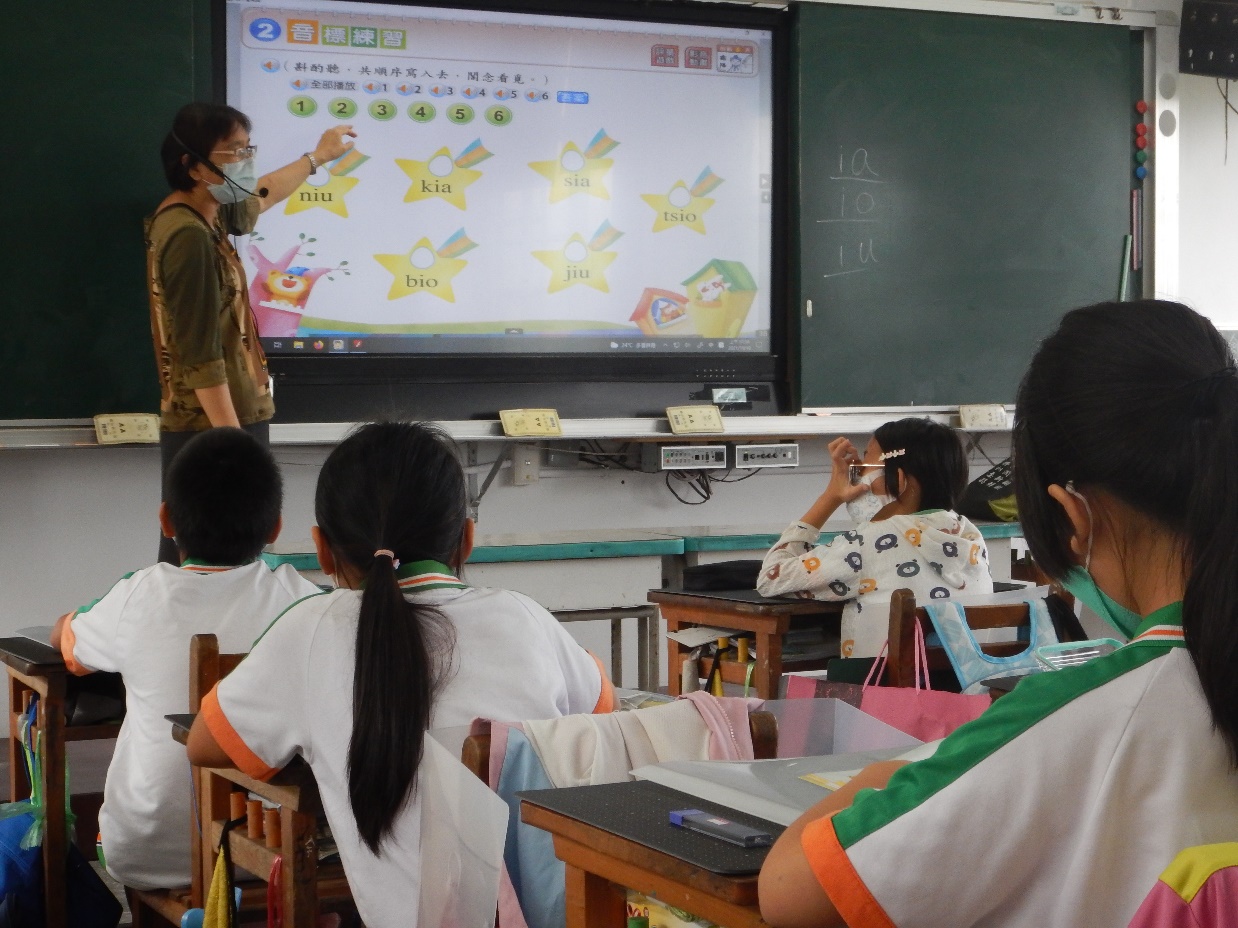 音標教學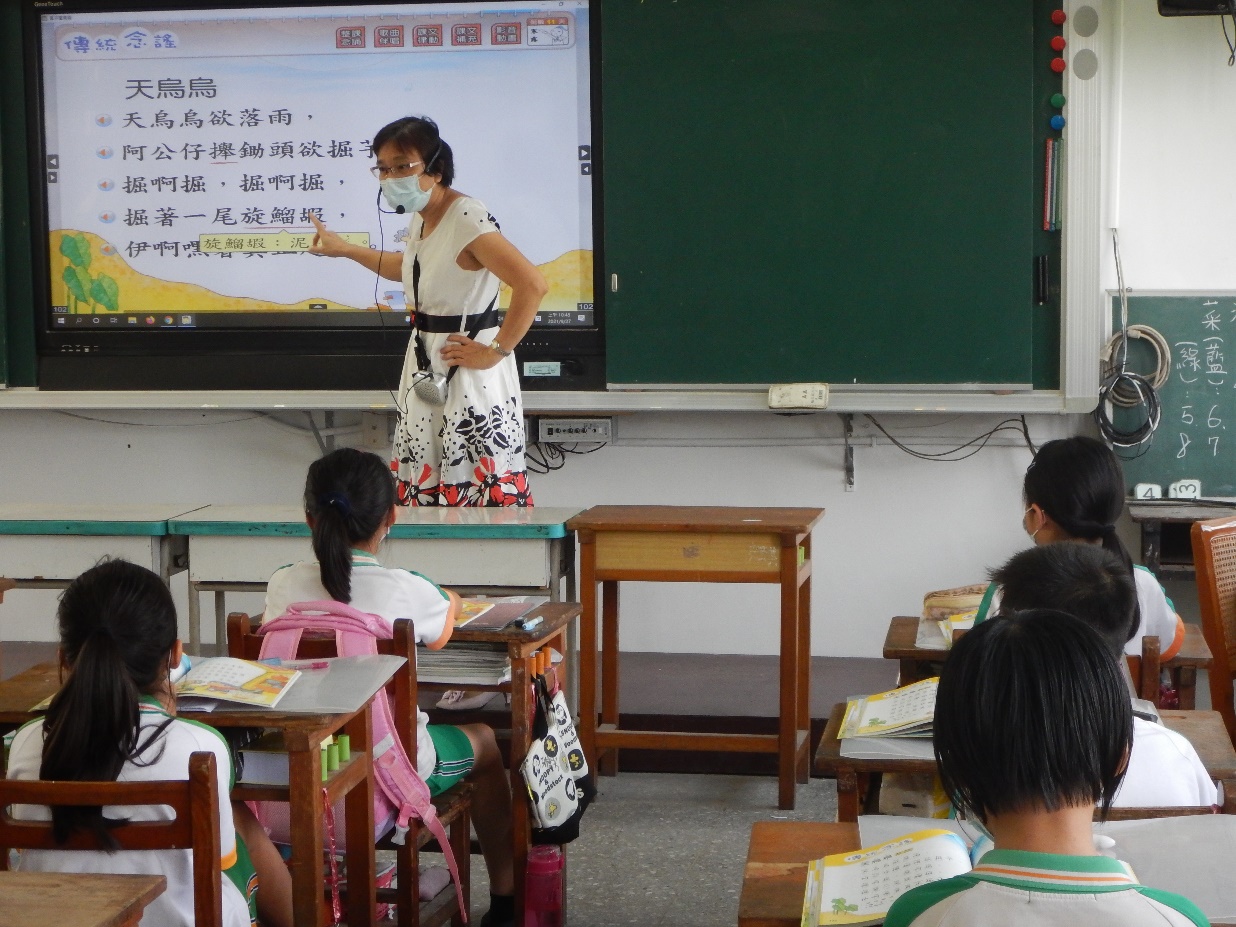 歌曲教唱